SIES COLLEGE OF ARTS, SCIENCE AND COMMERCE (AUTONOMOUS),SION (WEST) Mumbai: 400022DEPARTMENT OF BOTANYBotany – MSI International Webinar – 7 ReportObjective: It was organised under the theme of ‘Awareness of trends in technology’. The objective of holding the webinar series was to inspire the student community and teachers’ fraternity for Mycology research.Number of Participants: 227Methodology/Details: Department of Botany organised an International Webinar on  “Xylaria in an Ecuadorian cloud forest: Ecology, Diversity and Conservation Aspects” in association with Mycolgical Society of India, (Mumbai Unit). It was held online through MS Teams platform on Wednesday, 13th January 2021 from 6.30 pm to 8.00pm. Eminent mycologist, Dr. Roo Vandegrift, Ph.D., Institute of Ecology and Evolution, University of Oregon, Eugene accepted the invite to be the guest speaker.  Outcome: The webinar got overwhelming response all over the world. It gave the opportunity to the participants to interact with eminent research scientists and industry experts in the field. 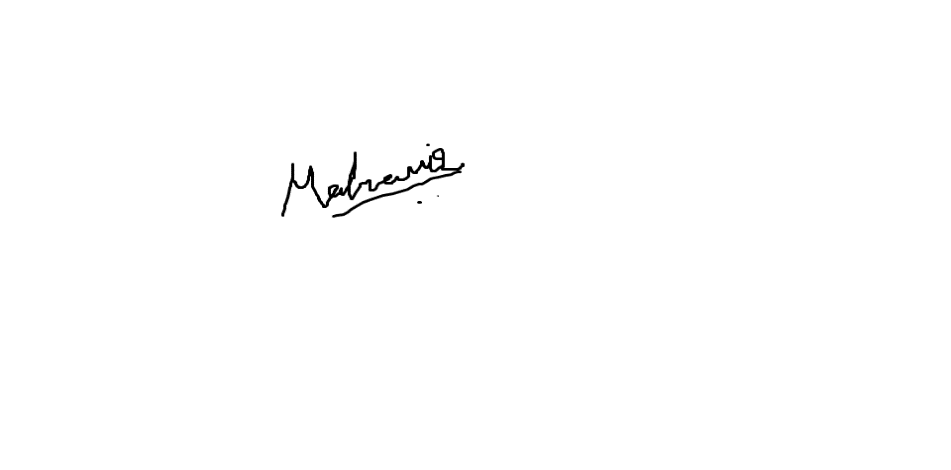                                                                                  Dr. Mahavir GosaviHead, Department of Botany